Государственное профессиональное образовательное учреждениеЯрославской областиМышкинский политехнический колледжУТВЕРЖДАЮ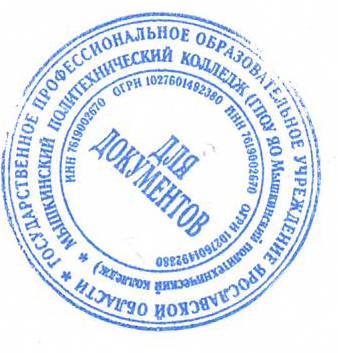 /Директор_Т.А. Кошелева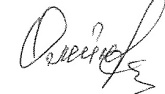 «30» августа 2021 г.Приказ№_____от______2021годарабочая программаучебной дисциплины«Родной язык»Разработчик: Клевцов А.Н.Согласовано     на заседании МК«30» августа  2021 г.Мышкин 2021г.Пояснительная запискаРабочая программа по учебному предмету «Русский  родной язык» составлена на основе Фундаментального ядра содержания общего образования, авторской программы М.Т. Баранова, Т.А. Ладыженской, Н.М. Шанского, Л.А. Тростенцовой,  А.Д. Дейкиной для 5-9 классов, примерной программы по учебному предмету «Русский родной язык» для образовательных организаций  по русскому языку для 9 классов в соответствии с: требованиями к результатам освоения основной общеобразовательной программы основного общего образования, представленными в Федеральном государственном образовательном стандарте основного общего образования; основными подходами к развитию и формированию универсальных учебных действий  (УУД)  для основного общего образования,  в соответствии с учебным планом школы, учебно-методическим комплектом школы на 2019-2020 учебный год. В ней  соблюдается преемственность с  федеральным государственным образовательным стандартом начального общего образования; учитываются  возрастные и психологические особенности школьников на уровне основного общего образования, межпредметные связи.В программе  предложен  авторский  подход в части структурирования учебного материала, определения последовательности его изучения, путей формирования системы знаний, умений и способов деятельности, развития, воспитания и социализации учащихся. Предмет «Русский родной язык » составляет единое целое с традиционным школьным предметом — русским языком. На уроках родного русского языка в курсе русской словесности изучаются тот же русский язык, только в особом аспекте и в их единстве. Здесь, опираясь на знания о строе, категориях и нормах русского языка, полученные на уроках русского языка, школьники постигают законы употребления языка в разных сферах и ситуациях общения.. А также, рассматривая любой (устный и письменный, нехудожественный и художественный) текст как единство содержания и словесной формы его выражения, школьники учатся открывать его смысл через его словесную ткань. Для этого учащиеся осваивают систему языковых с р е д с т в, позволяющих языку выполнять его коммуникативную и изобразительно-выразительную функции, служить м а т е р и а л о м, из которого создается все, выраженное словом, а изучаемые на уроках литературы художественные произведения рассматривают как явления одного из видов искусства — искусства слова. Актуальность изучения курсаПрограмма учебного предмета «Русский родной язык» разработана для функционирующих в субъектах Российской Федерации образовательных организаций, реализующих наряду с обязательным курсом русского языка изучение русского языка как родного языка обучающихся. Содержание программы ориентировано на сопровождение и поддержку основного курса русского языка, обязательного для изучения во всех школах Российской Федерации, и направлено на достижение результатов освоения основной образовательной программы основного общего образования по русскому языку, заданных соответствующим федеральным государственным образовательным стандартом. Организация учебно-воспитательного процесса в современной информационно-образовательной среде является необходимым условием формирования информационной культуры школьника, достижения им ряда образовательных результатов.Целью реализации основной образовательной программы основного общего образования по предмету «Русский родной  язык» (далее – Программы) является усвоение содержания предмета «Родной (русский) язык» и достижение учащимися результатов изучения в соответствии с требованиями, установленными Федеральным государственным образовательным стандартом основного общего образования. Главными задачами реализации программы являются: 1. Воспитание гражданина и патриота; формирование представления о русском языке как духовной, нравственной и культурной ценности народа; осознание национального своеобразия русского языка; формирование познавательного интереса, любви, уважительного отношения к русскому языку, а через него – к родной культуре; воспитание ответственного отношения к сохранению и развитию родного языка, формирование волонтѐрской позиции в отношении популяризации родного языка; воспитание уважительного отношения к культурам и языкам народов России; овладение культурой межнационального общения; 2. Совершенствование коммуникативных умений и культуры речи, обеспечивающих свободное владение русским литературным языком в разных сферах и ситуациях его использования; обогащение словарного запаса и грамматического строя речи учащихся; развитие готовности и способности к речевому взаимодействию и взаимопониманию, потребности к речевому самосовершенствованию; 3. Углубление и при необходимости расширение знаний о таких явлениях и категориях современного русского литературного языка, которые обеспечивают его нормативное, уместное, этичное использование в различных сферах и ситуациях общения; о стилистических ресурсах русского языка; об основных нормах русского литературного. языка; о национальной специфике русского языка и языковых единицах, прежде всего о лексике и фразеологии с национально-культурной семантикой; о русском речевом этикете; 4. Совершенствование умений опознавать, анализировать, классифицировать языковые факты, оценивать их с точки зрения нормативности, соответствия ситуации и сфере общения; умений работать с текстом, осуществлять информационный поиск, извлекать и преобразовывать необходимую информацию; 5. Развитие проектного и исследовательского мышления, приобретение практического опыта исследовательской работы по русскому языку, воспитание самостоятельности в приобретении знаний. Программа адресована учащимся 9 классов. Рабочая программа по учебному предмету «Русский родной язык» предусматривает следующее распределение часов:Программой предусмотрено проведение контрольных и проектных работ. Перечень проектов по учебному предмету «Русский родной язык» для учащихся 5-9 классов составлен с учетом примерных тем проектных и исследовательских работ, представленных в примерной программе по учебному предмету «Русский родной язык» для общеобразовательных организаций, реализующих программы основного общего образования.Учебно-тематический план Часы из части учебного плана, формируемой участниками образовательных отношений, отводимые на изучение содержания образования, обеспечивающего реализацию интересов и потребностей участников образовательных отношений, распределены следующим образом:    Распределение контрольных работ по четвертям Используемые технологии, методы и формы работы: для реализации программы курса русского родного  в 9 классе в рамках системно-деятельностного подхода  используются педагогические технологии обучения, которые подбираются для каждого конкретного класса, урока, а также технологии, способствующие  формированию УУД. Образовательные технологии: технологии развивающего обучения;информационные педагогические технологии;технология сотрудничества;обучение в нетрадиционных системах организации учебного процесса;технология личностно-ориентированного обучения и воспитания;технологии проблемного обучения;информационно-коммуникационные;здоровьесберегающие;технологии современного проектного обучения;гуманитарно-ориентированная технология;технология опорных схем;технология обучения детей с признаками одарённости уровневая дифференциация;проблемное обучение;поисковая деятельность; Формы работы: фронтальная;индивидуальная;групповая;парная;Методы обучения: объяснительно-иллюстративный;поисково-конструктивный;проблемно-поисковый;исследовательско - творческий;репродуктивный;словесный;наглядный; практический.Формы обучения: беседа;рассказ;практикум;деловая игра;самостоятельная работа; проведение  наблюдений; интервью;викторины;КВНреализация проектовФормы контроля: итоговый (проводится в конце изучения курса).СОДЕРЖАНИЕ УЧЕБНОГО ПРЕДМЕТА «РУССКИЙ РОДНОЙ ЯЗЫК» 9 класс. (17 часов) Раздел 1. Язык и культура (4 часа) Русский язык как зеркало национальной культуры и истории народа (обобщение). Примеры ключевых слов (концептов) русской культуры, их национально-историческая значимость. Крылатые слова и выражения (прецедентные тексты) из произведений художественной литературы, кинофильмов, песен, рекламных текстов и т.п. Развитие языка как объективный процесс. Общее представление о внешних и внутренних факторах языковых изменений, об активных процессах в современном русском языке (основные тенденции, отдельные примеры).Стремительный рост словарного состава языка, «неологический бум» – рождение новых слов, изменение значений и переосмысление имеющихся в языке слов, их стилистическая переоценка, создание новой фразеологии, активизация процесса заимствования иноязычных слов. Раздел 2. Культура речи (8 часов) Основные орфоэпические нормы современного русского литературного языка. Активные процессы в области произношения и ударения. Отражение произносительных вариантов в современных орфоэпических словарях. Нарушение орфоэпической нормы как художественный приѐм. Основные лексические нормы современного русского литературного языка. Лексическая сочетаемость слова и точность. Свободная и несвободная лексическая сочетаемость. Типичные ошибки‚ связанные с нарушением лексической сочетаемости. Речевая избыточность и точность. Тавтология. Плеоназм. Типичные ошибки‚ связанные с речевой избыточностью. Современные толковые словари. Отражение вариантов лексической нормы в современных словарях. Словарные пометы. Основные грамматические нормы современного русского литературного языка. Типичные грамматические ошибки. Управление: управление предлогов благодаря, согласно, вопреки; предлогапо с количественными числительными в словосочетаниях с распределительным значением (по пять груш – по пяти груш). Правильное построение словосочетаний по типу управления (отзыв о книге – рецензия на книгу, обидеться на слово – обижен словами). Правильное употребление предлогов о‚ по‚ из‚ с в составе словосочетания (приехать из Москвы – приехать с Урала). Нагромождение одних и тех же падежных форм, в частности родительного и творительного падежа. Нормы употребления причастных и деепричастных оборотов‚ предложений с косвенной речью. Типичные ошибки в построении сложных предложений: постановка рядом двух однозначных союзов(но и однако, что и будто, что и как будто)‚ повторение частицы бы в предложениях с союзами чтобы и если бы‚ введение в сложное предложение лишних указательных местоимений. Отражение вариантов грамматической нормы в современных грамматических словарях и справочниках. Словарные пометы. Речевой этикет Этика и этикет в электронной среде общения. Понятие нетикета. Этикет Интернет-переписки. Этические нормы, правила этикета Интернет-дискуссии, Интернет-полемики. Этикетное речевое поведение в ситуациях делового общения. Раздел 3. Речь. Речевая деятельность. Текст (5 часов) Язык и речь. Виды речевой деятельности Русский язык в Интернете. Правила информационной безопасности при общении в социальных сетях. Контактное и дистантное общение. Текст как единица языка и речи Виды преобразования текстов: аннотация, конспект. Использование графиков, диаграмм, схем для представления информации. Функциональные разновидности языка Разговорная речь. Анекдот, шутка. Официально-деловой стиль. Деловое письмо, его структурные элементы и языковые особенности. Учебно-научный стиль. Доклад, сообщение. Речь оппонента на защите проекта. Публицистический стиль. Проблемный очерк. Язык художественной литературы. Диалогичность в художественном произведении. Текст и интертекст. Афоризмы. Прецедентные тексты. Планируемые результаты освоения учебного материала Федеральный государственный образовательный стандарт основного общего образования определяет перечень предметных результатов изучения родного (русского) языка: 1. Совершенствование видов речевой деятельности (аудирования, чтения, говорения и письма), обеспечивающих эффективное взаимодействие с окружающими людьми в ситуациях формального и неформального межличностного и межкультурного общения; 2. Понимание определяющей роли языка в развитии интеллектуальных и творческих способностей личности в процессе образования и самообразования; 3. Использование коммуникативно-эстетических возможностей родного языка; 4. Расширение и систематизацию научных знаний о родном языке; осознание взаимосвязи его уровней и единиц; освоение базовых понятий лингвистики, основных единиц и грамматических категорий родного языка; 5. Формирование навыков проведения различных видов анализа слова (фонетического, морфемного, словообразовательного, лексического, морфологического), синтаксического анализа словосочетания и предложения, а также многоаспектного анализа текста; 6. Обогащение активного и потенциального словарного запаса, расширение объема используемых в речи грамматических средств для свободного выражения мыслей и чувств на родном языке адекватно ситуации и стилю общения; 7. Овладение основными стилистическими ресурсами лексики и фразеологии родного языка, основными нормами родного языка (орфоэпическими, лексическими, грамматическими, орфографическими, пунктуационными), нормами речевого этикета; приобретение опыта их использования в речевой практике при создании устных и письменных высказываний; стремление к речевому самосовершенствованию; 8. Формирование ответственности за языковую культуру как общечеловеческую ценность. 1. Личностные результаты В рамках когнитивного компонента у выпускника сформируется: • образ социально-политического устройства — представление о государственной организации России, знание государственной символики (герб, флаг, гимн), знание государственных праздников; • знание о своей этнической принадлежности, освоение национальных ценностей, традиций, культуры, знание о народах и этнических группах России; • экологическое сознание, признание высокой ценности жизни во всех еѐ проявлениях; знание основных принципов и правил отношения к природе; знание основ здорового образа жизни и здоровьесберегающих технологий; правил поведения в чрезвычайных ситуациях; • ориентация в системе моральных норм и ценностей и их иерархизация, понимание конвенционального характера морали. В рамках ценностного и эмоционального компонента • гражданский патриотизм, любовь к Родине, чувство гордости за свою страну; • уважение к истории, культурным и историческим памятникам; • уважение к личности и еѐ достоинству, доброжелательное отношение к окружающим, нетерпимость к любым видам насилия и готовность противостоять им; • уважение к ценностям семьи, любовь к природе, признание ценности здоровья, своего и других людей, оптимизм в восприятии мира; • потребность в самовыражении и самореализации, социальном признании; • позитивная моральная самооценка и моральные чувства — чувство гордости при следовании моральным нормам, переживание стыда и вины при их нарушении. В рамках деятельностного (поведенческого) компонента • готовность и способность к выполнению норм и требований школьной жизни, прав и обязанностей ученика; • умение вести диалог на основе равноправных отношений и взаимного уважения и принятия; умение конструктивно разрешать конфликты; • готовность и способность к выполнению моральных норм в отношении взрослых и сверстников в школе, дома, во внеучебных видах деятельности; • потребность в участии в общественной жизни ближайшего социального окружения, общественно полезной деятельности; • устойчивый познавательный интерес и становление смыслообразующей функции познавательного мотива; • готовность к выбору профильного образования. Выпускник получит возможность для формирования: • выраженной устойчивой учебно-познавательной мотивации и интереса к учению; • готовности к самообразованию и самовоспитанию; • адекватной позитивной самооценки и Я-концепции; • эмпатии как осознанного понимания и сопереживания чувствам других, выражающейся в поступках, направленных на помощь и обеспечение благополучия. Регулятивные универсальные учебные действия Выпускник научится: • целеполаганию, включая постановку новых целей, преобразование практической задачи в познавательную; • самостоятельно анализировать условия достижения цели на основе учѐта выделенных учителем ориентиров действия в новом учебном материале; • планировать пути достижения целей; • устанавливать целевые приоритеты; • уметь самостоятельно контролировать своѐ время и управлять им; • принимать решения в проблемной ситуации на основе переговоров; • осуществлять констатирующий и предвосхищающий контроль по результату и по способу действия; актуальный контроль на уровне произвольного внимания; • адекватно самостоятельно оценивать правильность выполнения действия и вносить необходимые коррективы в исполнение как в конце действия, так и по ходу его реализации; • основам прогнозирования как предвидения будущих событий и развития процесса. Выпускник получит возможность научиться: • самостоятельно ставить новые учебные цели и задачи; • построению жизненных планов во временной перспективе; • при планировании достижения целей самостоятельно, полно и адекватно учитывать условия и средства их достижения; • прилагать волевые усилия и преодолевать трудности и препятствия на пути достижения целей; • основам саморегуляции эмоциональных состояний; • адекватно оценивать свои возможности достижения цели определѐнной сложности в различных сферах самостоятельной деятельности; • адекватно оценивать объективную трудность как меру фактического или предполагаемого расхода ресурсов на решение задачи; • осуществлять познавательную рефлексию в отношении действий по решению учебных и познавательных задач; • основам саморегуляции в учебной и познавательной деятельности в форме осознанного управления своим поведением и деятельностью, направленной на достижение поставленных целей; • выделять альтернативные способы достижения цели и выбирать наиболее эффективный способ. Коммуникативные универсальные учебные действия Выпускник научится: • учитывать разные мнения и стремиться к координации различных позиций в сотрудничестве; • формулировать собственное мнение и позицию, аргументировать и координировать еѐ с позициями партнѐров в сотрудничестве при выработке общего решения в совместной деятельности; • устанавливать и сравнивать разные точки зрения, прежде чем принимать решения и делать выбор; • аргументировать свою точку зрения, спорить и отстаивать свою позицию не враждебным для оппонентов образом; • задавать вопросы, необходимые для организации собственной деятельности и сотрудничества с партнѐром; • осуществлять взаимный контроль и оказывать в сотрудничестве необходимую взаимопомощь; • адекватно использовать речь для планирования и регуляции своей деятельности; • адекватно использовать речевые средства для решения различных коммуникативных задач; владеть устной и письменной речью; строить монологическое контекстное высказывание; • организовывать и планировать учебное сотрудничество с учителем и сверстниками, определять цели и функции участников, способы взаимодействия; планировать общие способы работы; • осуществлять контроль, коррекцию, оценку действий партнѐра, уметь убеждать; • работать в группе — устанавливать рабочие отношения, эффективно сотрудничать и способствовать продуктивной кооперации; интегрироваться в группу сверстников и строить продуктивное взаимодействие со сверстниками и взрослыми; • основам коммуникативной рефлексии; • использовать адекватные языковые средства для отображения своих чувств, мыслей, мотивов и потребностей; • отображать в речи (описание, объяснение) содержание совершаемых действий как в форме громкой социализированной речи, так и в форме внутренней речи; • учитывать и координировать отличные от собственной позиции других людей в сотрудничестве. Выпускник получит возможность научиться: • учитывать разные мнения и интересы и обосновывать собственную позицию; • понимать относительность мнений и подходов к решению проблемы; • продуктивно разрешать конфликты на основе учѐта интересов и позиций всех участников, поиска и оценки альтернативных способов разрешения конфликтов; договариваться и приходить к общему решению в совместной деятельности, в том числе в ситуации столкновения интересов; • брать на себя инициативу в организации совместного действия (деловое лидерство); • оказывать поддержку и содействие тем, от кого зависит достижение цели в совместной деятельности; • осуществлять коммуникативную рефлексию как осознание оснований собственных действий и действий партнѐра; • в процессе коммуникации достаточно точно, последовательно и полно передавать партнѐру необходимую информацию как ориентир для построения действия; • вступать в диалог, а также участвовать в коллективном обсуждении проблем, участвовать в дискуссии и аргументировать свою позицию, владеть монологической и диалогической формами речи в соответствии с грамматическими и синтаксическими нормами родного языка; • следовать морально-этическим и психологическим принципам общения и сотрудничества на основе уважительного отношения к партнѐрам, внимания к личности другого, адекватного межличностного восприятия, готовности адекватно реагировать на нужды других, в частности оказывать помощь и эмоциональную поддержку партнѐрам в процессе достижения общей цели совместной деятельности; • устраивать эффективные групповые обсуждения и обеспечивать обмен знаниями между членами группы для принятия эффективных совместных решений; • в совместной деятельности чѐтко формулировать цели группы и позволять еѐ участникам проявлять собственную энергию для достижения этих целей. Познавательные универсальные учебные действия Выпускник научится: • основам реализации проектно-исследовательской деятельности; • проводить наблюдение и эксперимент под руководством учителя; • осуществлять расширенный поиск информации с использованием ресурсов библиотек и Интернета; • создавать и преобразовывать модели и схемы для решения задач; • осуществлять выбор наиболее эффективных способов решения задач в зависимости от конкретных условий; • давать определение понятиям; • устанавливать причинно-следственные связи; • осуществлять логическую операцию установления родовидовых отношений, ограничение понятия; • обобщать понятия — осуществлять логическую операцию перехода от видовых признаков к родовому понятию, от понятия с меньшим объѐмом к понятию с большим объѐмом; • осуществлять сравнение и классификацию, самостоятельно выбирая основания и критерии для указанных логических операций; • строить классификацию на основе дихотомического деления (на основе отрицания); • строить логическое рассуждение, включающее установление причинно - следственных связей; • объяснять явления, процессы, связи и отношения,выявляемые в ходе исследования; • основам ознакомительного, изучающего, усваивающего и поискового чтения; • структурировать тексты, включая умение выделять главное и второстепенное, главную идею текста, выстраивать последовательность описываемых событий; • работать с метафорами — понимать переносный смысл выражений, понимать и употреблять обороты речи, построенные на скрытом уподоблении, образном сближении слов. Выпускник получит возможность научиться: • основам рефлексивного чтения; • ставить проблему, аргументировать еѐ актуальность; • самостоятельно проводить исследование на основе применения методов наблюдения и эксперимента; • выдвигать гипотезы о связях и закономерностях событий, процессов, объектов; • организовывать исследование с целью проверки гипотез; • делать умозаключения (индуктивное и по аналогии) и выводы на основе аргументации. Формирование ИКТ - компетентности учащихся Выпускник научится: Обращение с устройствами ИКТ • правильно включать и выключать устройства ИКТ, входить в операционную систему и завершать работу с ней, выполнять базовые действия с экранными объектами (перемещение курсора, выделение, прямое перемещение, запоминание и вырезание); • осуществлять информационное подключение к локальной сети и глобальной сети Интернет; • входить в информационную среду образовательного учреждения, в том числе через Интернет, размещать в информационной среде различные информационные объекты; • выводить информацию на бумагу, правильно обращаться с расходными материалами; • соблюдать требования техники безопасности, гигиены, эргономики и ресурсосбережения при работе с устройствами ИКТ, в частности учитывающие специфику работы с различными экранами. Фиксация изображений и звуков • осуществлять фиксацию изображений и звуков в ходе процесса обсуждения, проведения эксперимента, природного процесса, фиксацию хода и результатов проектной деятельности; • учитывать смысл и содержание деятельности при организации фиксации, выделять для фиксации отдельные элементы объектов и процессов, обеспечивать качество фиксации существенных элементов; • выбирать технические средства ИКТ для фиксации изображений и звуков в соответствии с поставленной целью; • проводить обработку цифровых фотографий с использованием возможностей специальных компьютерных инструментов, создавать презентации на основе цифровых фотографий; • проводить обработку цифровых звукозаписей с использованием возможностей специальных компьютерных инструментов, проводить транскрибирование цифровых звукозаписей; • осуществлять видеосъѐмку и проводить монтаж отснятого материала с использованием возможностей специальных компьютерных инструментов. Создание письменных сообщений: • создавать текст на русском языке с использованием слепого десятипальцевого клавиатурного письма; • сканировать текст и осуществлять распознавание сканированного текста; • осуществлять редактирование и структурирование текста в соответствии с его смыслом средствами текстового редактора; • создавать текст на основе расшифровки аудиозаписи, в том числе нескольких участников обсуждения, осуществлять письменное смысловое резюмирование высказываний в ходе обсуждения; • использовать средства орфографического и синтаксического контроля русского текста и текста на иностранном языке. Создание, восприятие и использование гипермедиасообщений: • организовывать сообщения в виде линейного или включающего ссылки представления для самостоятельного просмотра через браузер; • работать с особыми видами сообщений: диаграммами (алгоритмические, концептуальные, классификационные, организационные, родства и др.), картами (географические, хронологические) и спутниковыми фотографиями, в том числе в системах глобального позиционирования; • проводить деконструкцию сообщений, выделение в них структуры, элементов и фрагментов; • использовать при восприятии сообщений внутренние и внешние ссылки; • формулировать вопросы к сообщению, создавать краткое описание сообщения; цитировать фрагменты сообщения; • избирательно относиться к информации в окружающем информационном пространстве, отказываться от потребления ненужной информации. Коммуникация и социальное взаимодействие: • выступать с аудио-видео поддержкой, включая выступление перед дистанционной аудиторией; • участвовать в обсуждении (аудио-видеофорум,текстовый форум) с использованием возможностей Интернета; • использовать возможности электронной почты для информационного обмена; • вести личный дневник (блог) с использованием возможностей Интернета; • осуществлять образовательное взаимодействие в информационном пространстве образовательного учреждения (получение и выполнение заданий, получение комментариев, совершенствование своей работы, формирование портфолио); • соблюдать нормы информационной культуры, этики и права; с уважением относиться к частной информации и информационным правам других людей. Поиск и организация хранения информации: • использовать различные приѐмы поиска информации в Интернете, поисковые сервисы, строить запросы для поиска информации и анализировать результаты поиска; • использовать приѐмы поиска информации на персональном компьютере, в информационной среде учреждения и в образовательном пространстве; • использовать различные библиотечные, в том числе электронные, каталоги для поиска необходимых книг; • искать информацию в различных базах данных, создавать и заполнять базы данных, в частности использовать различные определители; • формировать собственное информационное пространство: создавать системы папок и размещать в них нужные информационные источники, размещать информацию в Интернете. Выпускник получит возможность научиться: Обращение с устройствами ИКТ • осознавать и использовать в практической деятельности основные психологические особенности восприятия информации человеком. Коммуникация и социальное взаимодействие • взаимодействовать в социальных сетях, работать в группе над сообщением (вики); • участвовать в форумах в социальных образовательных сетях; • взаимодействовать с партнѐрами с использованием возможностей Интернета (игровое и театральное взаимодействие). Поиск и организация хранения информации • создавать и заполнять различные определители; • использовать различные приѐмы поиска информации в Интернете в ходе учебной деятельности. Основы учебно-исследовательской и проектной деятельности Выпускник научится: • планировать и выполнять учебное исследование и учебный проект, используя оборудование, модели, методы и приѐмы, адекватные исследуемой проблеме; • выбирать и использовать методы, релевантные рассматриваемой проблеме; • распознавать и ставить вопросы, ответы на которые могут быть получены путѐм научного исследования, отбирать адекватные методы исследования, формулировать вытекающие из исследования выводы; • использовать такие математические методы и приѐмы, как абстракция и идеализация, доказательство, доказательство от противного, доказательство по аналогии, опровержение, контрпример, индуктивные и дедуктивные рассуждения, построение и исполнение алгоритма; • использовать такие естественно - научные методы и приѐмы, как наблюдение, постановка проблемы, выдвижение «хорошей гипотезы», эксперимент, моделирование, использование математических моделей, теоретическое обоснование, установление границ применимости модели/теории; • использовать некоторые методы получения знаний, характерные для социальных и исторических наук: постановка проблемы, опросы, описание, сравнительное историческое описание, объяснение, использование статистических данных, интерпретация фактов; • ясно, логично и точно излагать свою точку зрения, использовать языковые средства, адекватные обсуждаемой проблеме; • отличать факты от суждений, мнений и оценок, критически относиться к суждениям, мнениям, оценкам, реконструировать их основания; • видеть и комментировать связь научного знания и ценностных установок, моральных суждений при получении, распространении и применении научного знания. Выпускник получит возможность научиться: • использовать догадку, озарение, интуицию; • использовать такие математические методы и приѐмы, как перебор логических возможностей, математическое моделирование; • использовать такие естественно-научные методы и приѐмы, как абстрагирование от привходящих факторов, проверка на совместимость с другими известными фактами; • использовать некоторые методы получения знаний, характерные для социальных и исторических наук: анкетирование, моделирование, поиск исторических образцов; • использовать некоторые приѐмы художественного познания мира: целостное отображение мира, образность, художественный вымысел, органическое единство общего особенного (типичного) и единичного, оригинальность; • целенаправленно и осознанно развивать свои коммуникативные способности, осваивать новые языковые средства; • осознавать свою ответственность за достоверность полученных знаний, за качество выполненного проекта. Стратегии смыслового чтения и работа с текстом Работа с текстом: поиск информации и понимание прочитанного Выпускник научится: • ориентироваться в содержании текста и понимать его целостный смысл: - определять главную тему, общую цель или назначение текста; - выбирать из текста или придумать заголовок, соответствующий содержанию и общему смыслу текста; - формулировать тезис, выражающий общий смысл текста; - предвосхищать содержание предметного плана текста по заголовку и с опорой на предыдущий опыт; - объяснять порядок частей/инструкций, содержащихся в тексте; - сопоставлять основные текстовые и внетекстовые компоненты: обнаруживать соответствие между частью текста и его общей идеей, сформулированной вопросом, объяснять назначение карты, рисунка, пояснять части графика или таблицы и т.д.; • находить в тексте требуемую информацию (пробегать текст глазами, определять его основные элементы, сопоставлять формы выражения информации в запросе и в самом тексте, устанавливать, являются ли они тождественными или синонимическими, находить необходимую единицу информации в тексте); • решать учебно-познавательные и учебно-практические задачи, требующие полного и критического понимания текста: - определять назначение разных видов текстов; - ставить перед собой цель чтения, направляя внимание на полезную в данный момент информацию; - различать темы и подтемы специального текста; - выделять не только главную, но и избыточную информацию; - прогнозировать последовательность изложения идей текста; - сопоставлять разные точки зрения и разные источники информации по заданной теме; - выполнять смысловое свѐртывание выделенных фактов и мыслей; - формировать на основе текста систему аргументов (доводов) для обоснования определѐнной позиции; - понимать душевное состояние персонажей текста, сопереживать им. Выпускник получит возможность научиться: • анализировать изменения своего эмоционального состояния в процессе чтения, получения и переработки полученной информации и еѐ осмысления. Работа с текстом: преобразование и интерпретация информации Выпускник научится: • структурировать текст, используя нумерацию страниц, списки, ссылки, оглавление; проводить проверку правописания; использовать в тексте таблицы, изображения; • преобразовывать текст, используя новые формы представления информации: формулы, графики, диаграммы, таблицы (в том числе динамические, электронные, в частности в практических задачах), переходить от одного представления данных к другому; • интерпретировать текст: - сравнивать и противопоставлять заключѐнную в тексте информацию разного характера; - обнаруживать в тексте доводы в подтверждение выдвинутых тезисов; - делать выводы из сформулированных посылок; - выводить заключение о намерении автора или главной мысли текста. Выпускник получит возможность научиться: • выявлять имплицитную информацию текста на основе сопоставления иллюстративного материала с информацией текста, анализа подтекста (использованных языковых средств и структуры текста). Работа с текстом: оценка информации Выпускник научится: • откликаться на содержание текста: - связывать информацию, обнаруженную в тексте, со знаниями из других источников; - оценивать утверждения, сделанные в тексте, исходя из своих представлений о мире; - находить доводы в защиту своей точки зрения; • откликаться на форму текста: оценивать не только содержание текста, но и его форму, а в целом — мастерство его исполнения; • на основе имеющихся знаний, жизненного опыта подвергать сомнению достоверность имеющейся информации, обнаруживать недостоверность получаемой информации, пробелы в информации и находить пути восполнения этих пробелов; • в процессе работы с одним или несколькими источниками выявлять содержащуюся в них противоречивую, конфликтную информацию; • использовать полученный опыт восприятия информационных объектов для обогащения чувственного опыта, высказывать оценочные суждения и свою точку зрения о полученном сообщении (прочитанном тексте). Выпускник получит возможность научиться: • анализировать изменения своего эмоционального состояния в процессе чтения, получения и переработки полученной информации и еѐ осмысления. • критически относиться к рекламной информации; • находить способы проверки противоречивой информации; • определять достоверную информацию в случае наличия противоречивой или конфликтной ситуации. Предметные результаты изучения предмета «Русский родной язык »: Изучение предмета «Русский родной язык » должно обеспечить: воспитание ценностного отношения к родному языку и родной литературе как хранителю культуры, включение в культурно-языковое поле своего народа; приобщение к литературному наследию своего народа; формирование причастности к свершениям и традициям своего народа, осознание исторической преемственности поколений, своей ответственности за сохранение культуры народа; обогащение активного и потенциального словарного запаса, развитие у обучающихся культуры владения родным языком во всей полноте его функциональных возможностей в соответствии с нормами устной и письменной речи, правилами речевого этикета; получение знаний о родном языке как системе и как развивающемся явлении, о его уровнях и единицах, о закономерностях его функционирования, освоение базовых понятий лингвистики, формирование аналитических умений в отношении языковых единиц и текстов разных функционально-смысловых типов и жанров. Предметные результаты изучения предмета «Русский родной язык»: 1) совершенствование видов речевой деятельности (аудирования, чтения, говорения и письма), обеспечивающих эффективное взаимодействие с окружающими людьми в ситуациях формального и неформального межличностного и межкультурного общения; 2) понимание определяющей роли языка в развитии интеллектуальных и творческих способностей личности в процессе образования и самообразования; 3) использование коммуникативно-эстетических возможностей родного языка; 4) расширение и систематизацию научных знаний о родном языке; осознание взаимосвязи его уровней и единиц; освоение базовых понятий лингвистики, основных единиц и грамматических категорий родного языка; 5) формирование навыков проведения различных видов анализа слова (фонетического, морфемного, словообразовательного, лексического, морфологического), синтаксического анализа словосочетания и предложения, а также многоаспектного анализа текста; 6) обогащение активного и потенциального словарного запаса, расширение объема используемых в речи грамматических средств для свободного выражения мыслей и чувств на родном языке адекватно ситуации и стилю общения; 7) овладение основными стилистическими ресурсами лексики и фразеологии родного языка, основными нормами родного языка (орфоэпическими, лексическими, грамматическими, орфографическими, пунктуационными), нормами речевого этикета; приобретение опыта их использования в речевой практике при создании устных и письменных высказываний; стремление к речевому самосовершенствованию; 8) формирование ответственности за языковую культуру как общечеловеческую ценность.Критерии оценивания различных форм работы обучающихся на урокеОценка устных ответов учащихсяУстный опрос является одним из основных способов учёта знаний учащихся по русскому языку. Развёрнутый ответ ученика должен представлять собой связное, логически последовательное сообщение на определённую тему, показывать его умение применять определения, правила в конкретных случаях.При оценке ответа ученика надо учитывать следующие критерии: 1) полноту и правильность ответа; 2) степень осознанности, понимания изученного; 3) языковое оформление ответа.Оценка «5» ставится, если ученик: 1) полно излагает изученный материал, даёт правильное определение языковых понятий; 2) обнаруживает понимание материала, может обосновать свои суждения, применить знания на практике, привести необходимые примеры не только по учебнику, но и самостоятельно составленные; 3) излагает материал последовательно и правильно с точки зрения норм литературного языка.Оценка «4» ставится, если ученик даёт ответ, удовлетворяющий тем же требованиям, что и для оценки «5», но допускает 1—2 ошибки, которые сам же исправляет, и 1—2 недочёта в последовательности и языковом оформлении излагаемого.Оценка «3» ставится, если ученик обнаруживает знание и понимание основных положений данной темы, но: 1) излагаемый материалнеполно и допускает неточности в определении понятий или формулировке правил; 2) не достаточно глубоко и доказательно обосновывает свои суждения и не приводит свои примеры; 3) излагает материал непоследовательно и допускает ошибки в языковом оформлении излагаемого.Оценка «2» ставится, если ученик обнаруживает незнание большей части соответствующего раздела, изучаемого материала, допускает ошибки в формулировке определений и правил, искажающие их смысл, беспорядочно и неуверенно излагает материал. Оценка «2» отмечает такие недостатки в подготовке ученика, которые являются серьёзным препятствием к успешному овладению последующим материалом.Оценка «1» ставится, если ученик обнаруживает полное незнание или непонимание материала.Оценка («5», «4» или «3») может ставиться не только за единовременный ответ (когда на проверку подготовки ученика отводится определённое время), но и за рассредоточенный во времени, т. е. за сумму ответов, данных учеником на протяжении урока (выводится поурочный балл), при условии, если в процессе урока не только заслушивались ответы учащегося, но и осуществлялась проверка его умения применять знания на практике.Оценка сочинений и изложенийСочинения и изложения — основные формы проверки умения правильно и последовательно излагать мысли, уровня речевой подготовки учащихся.Сочинения и изложения в 5—9 классах проводятся в соответствии с требованиями раздела программы «Развитие навыков связной речи».Примерный объём текста для подробного изложения: в 5 классе — 100—150 слов, в 6 классе — 150—200, в 7 классе - 200—250, в 8 классе — 250—350, в 9 классе — 350— 450 слов.Объём текстов итоговых контрольных подробных изложений в 8 и 9 классах может быть увеличен на 50 слов в связи с тем, что на таких уроках не проводится подготовительная работа.Рекомендуется следующий примерный объём классных сочинений: в 5 классе — 0,5—1,0 страницы, в 6 классе — 1,0— 1,5, в 7 классе — 1,5—2,0, в 8 классе — 2,0—3,0, в 9 классе — 3,0—4,0 страницы.К указанному объёму сочинений учитель должен относиться как к примерному, так как объём ученического сочинения зависит от многих обстоятельств, в частности от стиля и жанра сочинения, характера темы и замысла, темпа письма учащихся, их общего развития.С помощью сочинений и изложений проверяются: 1) умение раскрывать тему; 2) умение использовать языковые средства в соответствии со стилем, темой и задачей высказывания; 3) соблюдение языковых норм и правил правописания.Любое сочинение и изложение оценивается двумя отметками: первая ставится за содержание и речевое оформление, вторая — за грамотность, т. е. за соблюдение орфографических, пунктуационных и языковых норм. Обе оценки считаются оценками по русскому языку, за исключением случаев, когда проводится работа, проверяющая знания учащихся по литературе.Вэтом случае первая оценка (за содержание и речь) считается оценкой по литературе.Содержание сочинения и изложения оценивается по следующим критериям:соответствие работы ученика теме и основной мысли;полнота раскрытия темы;правильность фактического материала;последовательность изложения.При оценке речевого оформления сочинений и изложений учитывается:разнообразие словаря и грамматического строя речи; стилевое единство и выразительность речи; число речевых недочётов.Грамотность оценивается по числу допущенных учеником ошибок орфографических, пунктуационных и грамматических.Примечания. 1. При оценке сочинения необходимо учитывать самостоятельность, оригинальность замысла ученического сочинения, уровень его композиционного и речевого оформления. Наличие оригинального замысла, его хорошая реализация позволяют повысить первую оценку за сочинение на один балл.2. Если объём сочинения в полтора-два раза больше указанного в настоящих «Нормах оценки...», то при оценке работы следует исходить из нормативов, увеличенных для отметки «4» на одну, а для отметки «3» на две единицы. Например, при оценке грамотности «4» ставится при 3 орфографических, 2 пунктуационных и 2 грамматических ошибках или при соотношениях: 2—3—2, 2—2—3; «3» ставится при соотношениях: 6—4—4, 4—6—4, 4—4—6. При выставлении оценки «5» превышение объёма сочинения не принимается во внимание.Первая оценка (за содержание и речь) не может быть положительной, если не раскрыта тема высказывания, хотя по остальным показателям сочинение написано удовлетворительно.На оценку сочинения и изложения распространяются положения об однотипных и негрубых ошибках, а также о сделанных учеником исправлениях, приведённые в разделе «Оценка диктантов».Оценка обучающих работОбучающие работы (различные упражнения и диктанты неконтрольного характера) оцениваются более строго, чем контрольные работы.При оценке обучающих работ учитываются: 1) степень самостоятельности учащегося; 2) этап обучения; 3) объём работы; 4) чёткость, аккуратность, каллиграфическая правильность письма.Если возможные ошибки были предупреждены в ходе работы, оценки «5» и «4» ставятся только в том случае, когда ученик не допустил ошибок или допустил, но исправил ошибку. При этом выбор одной из оценок при одинаковом уровне грамотности и содержания определяется степенью аккуратности записи, подчеркиваний и других особенностей оформления, а также наличием или отсутствием описок. В работе, превышающей по количеству слов объём диктантов для данного класса, для оценки «4» допустимо и 2 исправления ошибок.Первая и вторая работа, как классная, так и домашняя, при закреплении определённого умения или навыка проверяется, но по усмотрению учителя может не оцениваться.Самостоятельные работы, выполненные без предварительного анализа возможных ошибок, оцениваются по нормам для контрольных работ соответствующего или близкого вида.Итоговые оценкиЗа учебную четверть и учебный год ставится итоговая оценка. Она является единой и отражает в обобщённом виде все стороны подготовки ученика по русскому языку: усвоение теоретического материала, овладение умениями, речевое развитие, уровень орфографической и пунктуационной грамотности.Итоговая оценка не должна выводиться механически как среднее арифметическое предшествующих оценок. Решающим при её определении следует считать фактическую подготовку ученика по всем показателям ко времени выведения этой оценки. Однако для того чтобы стимулировать серьёзное отношение учащихся к занятиям на протяжении всего учебного года, при выведении итоговых оценок необходимо учитывать результаты их текущей успеваемости.При выведении итоговой оценки преимущественное значение придаётся оценкам, отражающим степень владения навыками (орфографическими, пунктуационными, речевыми). Поэтому итоговая оценка за грамотность не может быть положительной, если на протяжении четверти (года) большинство контрольных диктантов, сочинений, изложений за орфографическую, пунктуационную, речевую грамотность оценивалось баллом «2» или «1».В старших классах обе оценки за сочинение, характеризующие знания учащихся по литературе и их грамотность, выставляются в виде дроби в классном журнале на страницах по литературе.Критерии и показатели, используемые при оценивании учебного реферата Оценивание рефератаРеферат оценивается по 100 - балльной шкале, баллы переводятся в оценки успеваемости следующим образом: • 86 – 100 баллов – «отлично»; • 70 – 75 баллов – «хорошо»; • 50 – 69 баллов – «удовлетворительно;• менее 50 баллов – «неудовлетворительно».Критерии оценивания проектаБаллы учитываются в процессе текущей оценки знаний программного материалаКритерии оценивания презентаций учащихсяКритерии оценки за тест«5»- верно выполнено более 90% заданий;«4»- верно выполнено более 70- 89 % заданий;«3»- верно выполнено более 51- 69 % заданий;«2»- верно выполнено 50% и менее.Перечень учебно-методического и программного обеспечения по учебному предмету «Русский родной язык» Программа:авторская программа   под редакцией Т.А. Ладыженской, М. Т.Баранова., Л.А. Тростенцовой и др. Научный редактор – акад. РАО Н. М. Шанский, 2014.  примерная программа по учебному предмету «Русский родной язык» для образовательных организаций, реализующих программы основного общего образования одобрена Решением федерального учебно-методического объединения по общему образованию  (Протокол от 31 января 2018 года №2/18)Учебники и учебные пособия для учащихся:«Русский родной язык» под редакцией  Александровой О. М., Загоровской О. В., Богданова С. И., Вербицкой Л. А., Гостевой Ю. Н., Добротиной И. Н., Нарушевича А. Г., Казаковой Е. И., Васильевых И. П,  рекомендованного Министерством просвещения Российской Федерации (Приказ №345 от 28.12.2018г. «О федеральном перечне учебников, рекомендуемых к использованию при реализации имеющих государственную аккредитацию образовательных программ начального общего, основного общего, среднего общего образования»).Учебно-методические пособия для учителяОсновная литература:Дополнительная литература:Агеенко Ф. Л., Зарва М. В. Словарь ударений русского языка. М., 1993Балашова Л. В. Русский язык и культура общения. Практикум в двух частях. -  Саратов, Лицей, 2002Васильева А.Н. Основы культуры речи. М., 1990.Введенская Л.А., Черкасова М.Н. Русский язык и культура речи. Серия «Учебники, учебные пособия». — Ростов н/Д: Феникс, 2004.Голуб И.Б. Риторика: учебное пособие. М.,  Эксмо, 2005Горбачевич К. С. Словарь трудностей произношения и ударения в современном русском языке. СПб., 2000.Львова С.И. Уроки словесности. 5 - 9 классы. М., Дрофа, 2000. Мазнева О. А. Практикум по стилистике  русского языка, учебное пособие. М, Дрофа, 2006.Розенталь Д. Э., Голуб И. Б. Секреты стилистики. Правила хорошей речи. М., Айрис, 2003Розенталь Д. Э., Словарь трудностей русского языка. 5-е изд. М., 2005 ОГЭ. Русский язык. Работа с текстом при подготовке к экзамену. 9 класс / Т.М. Пахнова. -М-.: Издательство «Экзамен», 2016.Интернет-ресурсы Цифровые образовательные ресурсы:Виртуальная школа Кирилла и Мефодияhttp://www.gramma.ru/ - Пишем и говорим правильно: нормы современного русского языка. Помощь школьникам и абитуриентам. Деловые бумаги - правила оформления. Консультации по русскому языку и литературе, ответы на вопросы.http://www.school.edu.ru/ -Российский образовательный порталhttp://www.1september.ru/ru/ - газета «Первое сентября»Светозар: Открытая международная олимпиада школьников по русскому языку http://www.svetozar.ruЭлектронные пособия по русскому языку для школьников http://learning-russian.gramota.ruhttp://rus-gmo.at.ua/load/russkij_jazyk/kruzhok_po_russkomu_jazyku/8-1-0-96http://www.natapop.ru/index/kruzhok_zanimatelnoj_grammatiki/0-66Материально-техническое обеспечение образовательного процессаКабинет 321 оснащен автоматизированным рабочим местом учителя, интерактивным комплексом, многофункциональным печатающим устройством, выходом в Интернет. На уроках, при необходимости, используются мобильный класс. Печатные пособияДемонстрационный материал в соответствии с основными темами программы обучения.УМК по русскому родному языку для 9 классаПортреты выдающихся деятелей (ученых-лингвистов, писателей)Календарно-тематическое планирование уроков по учебному предмету русский  родной  язык 9 классКлассКоличество часов в неделюКоличество учебных недельКоличество часов в год9 11717 	КлассТема проектаКоличество часов9Анализ типов заголовков в современных СМИ, видов интервью в современных СМИ 1Раздел программыКоличество часов в неделюКоличество часов в неделюКоличество часов в неделюКол-во часов теоретической частиКол-во часов практической частиКол-во часов практической частиРаздел программыОбязательная частьЧасть, формируемая участниками образовательных отношенийОбщее количество часовКол-во часов теоретической частиКонтрольные работыПрактические работы Язык и культура555Культура речи666Речь. Речевая деятельность. Текст6651Итого:17171№п/пРазделы программы /тема Количество часовЯзык и культура (4 ч)Язык и культура (4 ч)Язык и культура (4 ч)1.Русский язык как зеркало национальной культуры и истории народа 12.Ключевые слова русской культуры, их национально-историческая значимость 13.Крылатые слова и выражения из произведений художественной литературы, кинофильмов и песен 14.Рост словарного состава языка на современном этапе развития 1Культура речи (8ч)Культура речи (8ч)Культура речи (8ч)5.Основные орфоэпические нормы 16.Изменение произношений и ударений в современном литературном русском языке 17.Лексическая сочетаемость слова и точность 18.Тавтология, плеоназмы, речевая избыточность 19.Нормы употребления причастных и деепричастных оборотов 10.Отражение грамматических норм современных грамматических словарях и справочниках 11.Этика и этикет в электронной среде общения 12.Проект. Анализ типов заголовков в современных СМИ, видов интервью в современных СМИ Речь. Речевая деятельность. Текст (5 ч)Речь. Речевая деятельность. Текст (5 ч)Речь. Речевая деятельность. Текст (5 ч)13.Русский язык в Интернете. Правила информационной безопасности 114.Виды преобразования текстов: аннотации, конспект1       15.Разговорная речь. Анекдот, шутка 1       16.Защита проекта. Речь оппонента            1      17.Итоговая контрольная работа            1                                                  Четверть Вид контроля                          Количество контрольных работКоличество контрольных работКоличество контрольных работКоличество контрольных работКоличество контрольных работ                                                  Четверть Вид контроля                          1 четверть2 четверть3 четверть4 четвертьИТОГО, за учебный годПроект-1--1Тематическая контрольная работа----Итоговая контрольная работа-1--1-ИТОГО:22ОценкаОсновные критерии оценкиОсновные критерии оценкиСодержание и речьГрамотность«5»1.Содержание работы полностью соответствует теме.2.	Фактические ошибки отсутствуют.3.	Содержание излагается последовательно.4.	Работа отличается богатством словаря, разнообразием используемых синтаксических конструкций, точностью словоупотребления.5.	Достигнуто стилевое единство и выразительность текста. В целом в работе допускается 1 недочёт в содержании и 1—2 речевых недочётаДопускаются: 1 орфографическая, или 1 пунктуационная, или 1 грамматическая ошибка«4»1.	Содержание работы в основном соответствует теме (имеются незначительные отклонения от темы).2.	Содержание в основном достоверно, но имеются единичные фактические неточности.3.	Имеются незначительные нарушения последовательности в изложении мыслей.4.	Лексический и грамматический строй речи достаточно разнообразен. 5.	Стиль работы отличается единством и достаточной выразительностью. В целом в работе допускается не более 2 недочётов в содержании и не более 3—4 речевых недочётовДопускаются: 2 орфографические и 2 пунктуационные ошибки, или 1 орфографическая и 3 пунктуационные ошибки,  или 4 пунктуационные ошибки при отсутствии   орфографических ошибок, а также 2 грамматические ошибки«3»1.	В работе допущены существенные отклонения от темы.2.	Работа достоверна в главном, но в ней имеются отдельные фактические неточности.3.	Допущены отдельные нарушения последовательности изложения.4.	Беден словарь и однообразны употребляемые синтаксические конструкции, встречается неправильное словоупотребление.5. Стиль работы не отличается единством, речь недостаточно выразительна. В целом в работе допускается не более 4 недочётов в содержании и 5 речевых недочётовДопускаются: 4 орфографические и 4 пунктуационные ошибки, или 3 орфографические ошибки и 5 пунктуационных   ошибок, или 7 пунктуационных ошибок при отсутствии орфографических ошибок«2»1.	Работа не соответствует теме. 2.	Допущено много фактических неточностей. 3.	Нарушена последовательность изложения мыслей во всех частях работы, отсутствует связь между ними, часты случаи неправильного словоупотребления. 4.	Крайне беден словарь, работа написана короткими однотипными предложениями со слабо выраженной связью между ними, часты случаи неправильного словоупотребления. 5.	Нарушено стилевое единство текста. В целом в работе допущено 6 недочётов в содержании и до 7 речевых недочётовДопускаются: 7 орфографических и 7 пунктуационных ошибок, или 6 орфографических и 8 пунктуационных ошибок, 5 орфографических и 9 пунктуационных ошибок, 8 орфографических и 6 пунктуационных ошибок, а также 7 грамматических ошибок«1»В работе допущено более 6 недочётов в содержании и более 7 речевых недочётовИмеется более 8 орфографических, 7 пунктуационных и 7 грамматических ошибокКритерии Показатели1.Новизна реферированного текста. Макс. - 20 баллов- актуальность проблемы и темы;
- новизна и самостоятельность в постановке проблемы, в формулировании нового аспекта выбранной для анализа проблемы;
- наличие авторской позиции, самостоятельность суждений.2. Степень раскрытия сущности проблемы.
Макс. - 30 баллов- соответствие плана теме реферата;
- соответствие содержания теме и плану реферата;
- полнота и глубина раскрытия основных понятий проблемы;
- обоснованность способов и методов работы с материалом;
- умение работать с литературой, систематизировать и структурировать материал;
- умение обобщать, сопоставлять различные точки зрения по рассматриваемому вопросу, аргументировать основные положения и выводы.3. Обоснованность выбора источников.
Макс. - 20 баллов- круг, полнота использования литературных источников по проблеме;
- привлечение новейших работ по проблеме (журнальные публикации, материалы сборников научных трудов и т.д.).4. Соблюдение требований к оформлению. Макс. - 15 баллов- правильное оформление ссылок на используемую литературу;
- грамотность и культура изложения;
- владение терминологией и понятийным аппаратом проблемы;
- соблюдение требований к объему реферата;
- культура оформления: выделение абзацев.5. Грамотность. Макс. - 15 баллов- отсутствие орфографических и синтаксических ошибок, стилистических погрешностей;
- отсутствие опечаток, сокращений слов, кроме общепринятых;
- литературный стиль.Критерий постановки цели, гипотезы, планирование путей её достижения(максимум 3 балла)Критерий постановки цели, гипотезы, планирование путей её достижения(максимум 3 балла)Цель не сформирована0Цель определена, но план её достижения отсутствует1Цель определена, дан краткий план её достижения2Цель определена, ясно описана, дан подробный план её достижения3Критерий глубины раскрытия темы проекта(максимум 3 балла)Критерий глубины раскрытия темы проекта(максимум 3 балла)Тема проекта не раскрыта0Тема проекта раскрыта фрагментарно1Тема проекта раскрыта, автор показал знание темы в рамках школьной программы.2Тема проекта раскрыта, исчерпывающе, автор продемонстрировал глубокие знания, выходящие за рамки школьной программы3Критерий разнообразия источников информации, целесообразность их использования (максимум 3 балла)Критерий разнообразия источников информации, целесообразность их использования (максимум 3 балла)Использована неподходящая информация0Большая часть представленной информации не относится к теме работы1Работа содержит незначительный объём подходящей информации из ограниченного числа однотипных источников2Работа содержит достаточно полную информацию из разнообразных источников3Критерий личной заинтересованности автора, творческий подход к работе(максимум 3 балла)Критерий личной заинтересованности автора, творческий подход к работе(максимум 3 балла)Работа шаблонная, показывающая формальное отношение автора0Автор проявил незначительный интерес к теме проекта, но не продемонстрировал самостоятельности в работе, не использовал возможности творческого подхода1Работа самостоятельная, демонстрирующая серьёзную заинтересованность автора, предпринята попытка представить личный взгляд на тему проекта, применены элементы творчества2Работа отличается творческим подходом, собственным оригинальным отношением автора к идее проекта3Критерий соответствия требованиям оформления письменной части(максимум 3 балла)Критерий соответствия требованиям оформления письменной части(максимум 3 балла)Письменная часть проекта отсутствует0В письменной части работы отсутствуют установленныеправилами порядок и чёткая структура, допущены серьёзные ошибки в оформлении1Предприняты попытки оформить работу в соответствии с установленными правилами, придать её соответствующую структуру2Работа отличается чётким и грамотным оформлением в точном соответствии с установленными правилами3Критерий качества проектного продукта (максимум 3 балла)Критерий качества проектного продукта (максимум 3 балла)Проектный продукт отсутствует0Проектный продукт не соответствует требованиям качества (эстетика, удобство использования, соответствие заявленным целям)1Продукт не полностью соответствует требованиям качества2Продукт полностью соответствует требованиям качества (эстетичен, удобен в использовании, соответствует заявленным целям)3Оценка5432Содержание  Работа полностью завершена  Почти полностью сделаны наиболее важные компоненты работы   Не все важнейшие компоненты работы выполнены Работа сделана фрагментарно и с помощью учителяСодержание  Работа демонстрирует глубокое понимание описываемых процессов  Работа демонстрирует понимание основных моментов, хотя некоторые детали не уточняются Работа демонстрирует понимание, но неполноеРабота демонстрирует минимальное пониманиеСодержание Даны интересные дискуссионные материалы. Грамотно используется научная лексика  Имеются некоторые материалы дискуссионного характера. Научная лексика используется, но иногда некорректно.Дискуссионныематериалы есть в наличии, но не способствуют пониманию проблемы. Научная терминология или используется мало или используется некорректно. Минимум дискуссионных материалов. Минимум научных терминовСодержание Ученик предлагает собственную интерпретацию или развитие темы (обобщения, приложения, аналогии) Ученик в большинстве случаев предлагает собственную интерпретацию или развитие темы  Ученик иногда предлагает свою интерпретацию Интерпретация ограничена или беспочвеннаСодержание    Везде, где возможно выбирается более эффективный и/или сложный процессПочти везде выбирается более эффективный процессУченику нужна помощь в выборе эффективного процесса Ученик может работать только под руководством учителяДизайн  Дизайн логичен и очевиден   Дизайн есть   Дизайн случайныйДизайн не ясенДизайн Имеются постоянные элементы дизайна. Дизайн подчеркивает содержание.Имеются постоянные элементы дизайна. Дизайн соответствует содержанию.  Нет постоянных элементов дизайна. Дизайн может и не соответствовать содержанию. Элементы дизайна мешают содержанию, накладываясь на него. Дизайн Все параметры шрифта хорошо подобраны (текст хорошо читается)Параметры шрифта подобраны. Шрифт читаем.Параметры шрифта недостаточно хорошо подобраны, могут мешать восприятию Параметры не подобраны. Делают текст трудночитаемым Графика Хорошо подобрана, соответствует содержанию, обогащает содержание Графика соответствует содержанию Графика мало соответствует содержаниюГрафика не соответствует содержанию Грамотность Нет ошибок: ни грамматических, ни синтаксическихМинимальное количество ошибок  Есть ошибки, мешающие восприятиюМного ошибок, делающих материал трудночитаемым  № п/пДатапроведенияДатапроведенияНаименование раздела/ темыурокаКоличество часовОсновные виды учебной деятельности обучающихсяДомашнее задание№ п/ппланфактНаименование раздела/ темыурокаКоличество часовОсновные виды учебной деятельности обучающихсяДомашнее заданиеЯзык и культура 4ч.Язык и культура 4ч.Язык и культура 4ч.Язык и культура 4ч.Язык и культура 4ч.Язык и культура 4ч.Язык и культура 4ч.1Русский язык как зеркало национальной культуры и истории народа 1Работают с текстами( сравнивают высказывания о языке), что объединяет высказывания, делают вывод; творческий проект «современная языковая ситуация»(отвечают на вопрос: «Причины засорения русского языка».Лингвистический и стилистический  анализ текста по плануСочинение-рассуждение на тему «Культурный человек. А какой он?»2Ключевые слова русской культуры, их национально-историческая значимость Работают с текстами, выполняют задания по карточкам3Крылатые слова и выражения из произведений художественной литературы, кинофильмов и песен Работают с текстами( находят крылатые выражения); выполняют задание по карточкам( находят фразеологизмы, крылатые выражения, заменяют  выражения другими словамиНайти крылатые выражения  в текстах, песнях, кинофильмах и записать4Рост словарного состава языка на современном этапе развития «Неологический бум»,  создание новой фразеологии, активизация процесса заимствования иноязычных слов, работа с текстом, с соблюдением лексических норм русского зыкаРабота с текстом публицистического и разговорного стилейКультура речи 8ч.Культура речи 8ч.Культура речи 8ч.Культура речи 8ч.Культура речи 8ч.Культура речи 8ч.Культура речи 8ч.5Основные орфоэпические нормы Активизация знаний о смысловых‚ стилистических особенностях  употребления синонимов, омонимов, антонимов.Знакомство с типичными речевыми ошибками‚ связанными с употреблением синонимов‚ антонимов и лексических омонимов в речи. Нахождение в текстах и словарях синонимов, антонимов и омонимов. Подготовка докладов и презентаций.Составить словарный орфоэпический диктант6Изменение произношений и ударений в современном литературном русском языке Соблюдать нормы ударения в отдельных грамматических формах имен существительных, имен прилагательных; глаголов (в рамках изученного);различать варианты орфоэпической и акцентологической нормы; употреблять слова с учетом произносительных вариантов современной орфоэпической нормы;Работа с текстом публицистического стиля7Лексическая сочетаемость слова и точность Извлечение необходимой информации из лексических словарей различных типов (толкового словаря, словарей синонимов, антонимов, устаревших слов, иностранных слов, фразеологического словаря и др.) и использование ее в различных видах деятельности.Наблюдение за использованием выразительных средств лексикологии и фразеологии в произведениях разных стилей и функциональных разновидностей языка.Привести по 15 примеров слов8Тавтология, плеоназмы, речевая избыточность Работа с текстами, разбор речевых ошибок(таблица)9Нормы употребления причастных и деепричастных оборотов Проведение синтаксического разбора словосочетаний и предложений разных видов. Анализ разнообразных синтаксических конструкций и правильное употребление их в речи. Оценка собственной и чужой речи с точки зрения правильности, уместности и выразительности употребления синтак-сических конструкций. Использование синонимических конструкций для более точного выражения мысли и усиления выразительности речи.Применение синтаксических знаний и умений в практике правописания.Наблюдение за использованием синтаксических конструкций в текстах разных стилей и функциональных разновидностей языка.Из художественных текстов выписать 10 предложений с ПО и ДО, обороты графически выделить10Отражение грамматических норм современных грамматических словарях и справочниках Усвоение норм употребления форм имен существительных в соответствии с типом склонения, норм употребления имен прилагательных в формах сравнительной степени, вариантов грамматической нормы: литературные и разговорные падежные формы имен существительных. Нахождение вариантов грамматической нормы в словарях и справочниках, художественной литературе. Запись примеров.Исправить грамматические ошибки11Этика и этикет в электронной среде общения Понятие нетикета, этикет Интернет-переписки. Этические нормы Интернет-дискуссииНаписать электронную статью12Проект. Анализ типов заголовков в современных СМИ, видов интервью в современных СМИ Овладение основными нормами русского литературного языка и соблюдение их в устных и письменных высказываниях различной коммуникативной направленности. Корректировка собственного речевого высказывания. Использование нормативных словарей для получения информации о нормах современного русского литературного языка.Принести интервью из СМИРечь.Речевая деятельность.Текст 5ч.Речь.Речевая деятельность.Текст 5ч.Речь.Речевая деятельность.Текст 5ч.Речь.Речевая деятельность.Текст 5ч.Речь.Речевая деятельность.Текст 5ч.13Русский язык в Интернете. Правила информационной безопасности Демонстрировать образцы безопасного поведения в ИнтернетеСообщение14Виды преобразования текстов: аннотации, конспектСоставляют аннотации, конспектыСоставить аннотацию к тексту, конспект( по выбору)15Разговорная речь. Анекдот, шутка Выявление особенностей разговорной речи, языка художественной литературы и функциональных стилей. Установление принадлежности текста к определенной функциональной разновидности языка. Подготовить материал к уроку16Защита проекта. Речь оппонента Овладение основными нормами русского литературного языка и соблюдение их в устных и письменных высказываниях различной коммуникативной направленности. Корректировка собственного речевого высказывания. Использование нормативных словарей для получения информации о нормах современного русского литературного языка.17Итоговая контрольная работа Выполняют контрольную работу